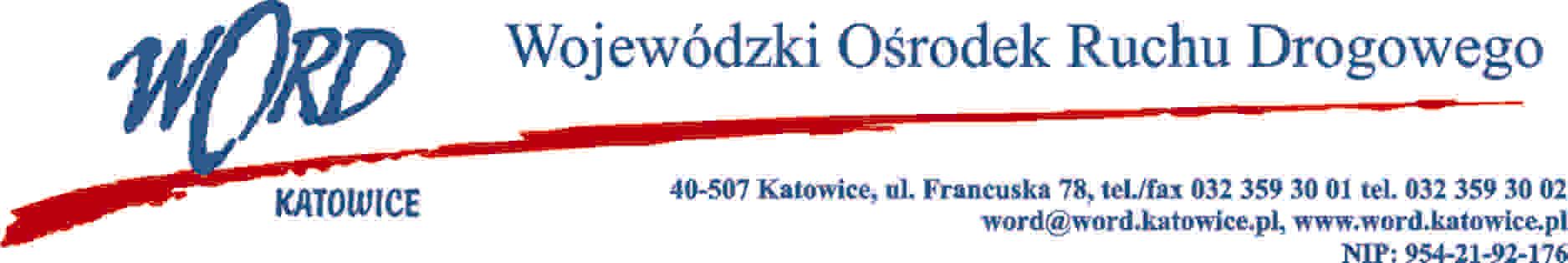 Katowice, dnia 4.02.2021 r.AT-ZP.262.6.2020.EGDo wszystkich wykonawców w postępowaniu Wybór oferty najkorzystniejszej;Wykluczeni wykonawcy;Odrzucone oferty;Termin zawarcia umowy. Dziękując za udział w postępowaniu na „Dostawę bonów żywieniowych dla pracowników WORD Katowice” zgodnie z art. 92 ust.1 ustawy Prawo zamówień publicznych (tekst jedn. z 2004 r. Nr 19 poz.177 z późn. zm.) informuję, że w postępowaniu wpłynęła jedna oferta Wykonawcy:Sodexo Benefits and Rewards Services Polska Sp. z o.o., ul. Rzymowskiego 53, 02-697 Warszawaz ceną 413.832,29 zł (słownie: czterysta trzynaście tysięcy osiemset trzydzieści dwa 29/100 zł.).Zamawiający dokonał wyboru najkorzystniejszej oferty:Uzasadnienie wyboru: Oferta spełniła wymagania ustawy Pzp oraz specyfikacji istotnych warunków zamówienia, uzyskała najwyższą liczbę punktów zgodnie z formułą określoną w rozdz. XIII SIWZ.Zamawiający nie wykluczył z postępowania żadnego Wykonawcy Zamawiający nie odrzucił z postępowania żadnej oferty WykonawcówTermin po upływie, którego umowy o zamówienie publiczne mogą być zawarte:Zgodnie z art. 94 ust.2 pkt.1a Ustawy Pzp w przypadku trybu przetargu nieograniczonego jeżeli złożono tylko jedną ofertę Zamawiający może zawrzeć umowę przed upływem terminów o których mowa w art.94 ust. 1. W  konsekwencji, Zamawiający określa termin zawarcia umowny na nie krótszy niż 5 dni od dnia przesłania zawiadomienia o wyborze oferty najkorzystniejszej.Niniejsze pismo zostanie przekazane droga elektroniczną, w związku z tym umowy w sprawie zamówienia publicznego mogą zostać zawarte po dniu 9.02.2021 roku.Proszę o niezwłoczne odesłanie faxem zwrotnym na nr 32/3593008 lub droga elektroniczną na adres mailowy: zamowienia@word.katowice.pl potwierdzenia otrzymania niniejszego pisma.ZatwierdzamZ-ca Dyrektora ds. Administracyjno technicznychKrzysztof PrzybylskiLp.WykonawcyCena 40%Ilość punktów handlowo-i gastronomicznych w woj. Śląskim 60%Suma punktów 1Sodexo Benefits and Rewards Services Polska Sp. z o.o.,ul. Rzymowskiego 5302-697 Warszawa4060,00100 pkt.